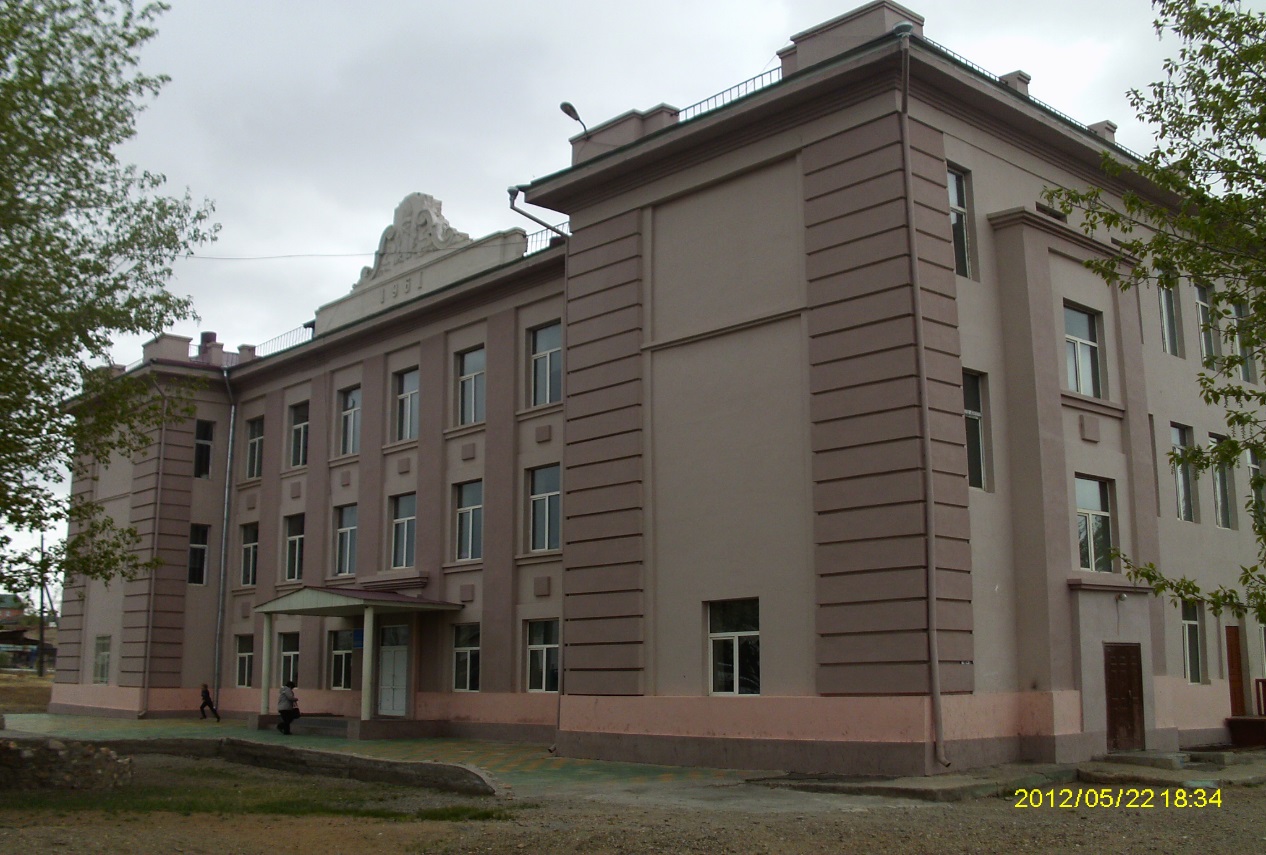 ПРОГРАММА РАЗВИТИЯМОУ «Средняя общеобразовательная школа №2» пгт Забайкальскна 2018-2021 годы«Эффективная школа – успешные выпускники»Основание для разработки программы: решение педагогического совета от 21 марта 2018 годаСроки реализации программы: 2018-2021 годыЮридический адрес школы: 674650 пгт Забайкальск Забайкальского района Забайкальского края, ул. Красноармейская,53Руководитель ОУ: Дондокова Наталья Васильевна                                                                 Содержание:Паспорт Программы развития школыИсторико-информационная справка о школеАнализ возможностей развития школы:3.1 результаты анкетирования родителей, общественности;3.2 анализ качества нормативно-правовой базы;3.3 SWOT-анализ;3.4 приоритеты качества образования со стороны реальных и потенциальных заказчиков      4. Концепция развития школы:          4.1 школа школьных ценностей;          4.2 концептуальная модель образа школы;          4.3 образ выпускника школы      5. Цели и задачи. Направления. Основные принципы реализации Программы:          5.1 таблица соотношения целей и задач;          5.2 детализированный план реализации по каждому из приоритетов      6. Ожидаемые результаты реализации Программы.      7. Возможные негативные результаты и риски  реализации Программы      8. Финансовое обеспечение Программы      9. Организация контроля за выполнением Программы                                   1.   Паспорт Программы развития школы                                  2. Историко-информационная справка о школе            История нашей школы – ныне средней общеобразовательной школы №2 пгт Забайкальск берет свое начало в середине 50-х годов ХХ века. 04 сентября 1957 года приказом начальника Забайкальской железной дороги №776 на станции Отпор была открыта начальная школа №92. Через два года было принято решение изменить нумерацию школ; согласно приказу начальника дороги № 243/4 от 15 августа 1959 года начальная школа №92 стала начальной школой №246. В 1972 году начальная школа была реорганизована в восьмилетнюю школу-интернат. В 1977 году школа была передана Забайкальскому РОНО, а 01 сентября 1988 года восьмилетняя школа реорганизована в среднюю школу №2.            Сегодня школа располагается в здании постройки 1961 года. Проектная мощность школы – 250 учащихся. В школе нет актового зала, типового спортивного зала, столовой, школьная библиотека находится в приспособленном помещении, не хватает учебных кабинетов. Это создает некоторые трудности в организации урочной  и внеурочной деятельности.            В школе обучаются дети со всего поселка, включая микрорайоны ПМК и ПСК «Дружба», станции Мациевская (расположена в 9 км от поселка) вне зависимости от способностей, уровня развития, физических и психических особенностей. Контингент обучающихся нашей школы отличается тем, что много детей из малообеспеченных и многодетных семей и  получить дополнительное образование, навыки участия в общественной жизни, заниматься по интересам  они могут только в школе. Много семей, которые находятся в сложной жизненной ситуации: родители не имеют постоянной работы, злоупотребляют алкоголем. На организацию образовательной деятельности влияет и факт близости поселка к государственной границе: многие родители вместе с детьми занимаются так называемым «кэмэльством». А это накладывает отпечаток на отношение к учебе и мотивацию на результат. Поэтому свое предназначение школа видит в создании благоприятных условий для успешного обучения и социальной адаптации всех обучающихся. Основным девизом жизнедеятельности нашей школы являются слова Н.И.Пирогова: «Школа славна не количеством, а славою своих учеников». Это значит, что все усилия участников образовательного процесса направлены на создание наиболее благоприятных условий для получения качественного образования, развития и социализации детей, воспитания здорового, счастливого, социально активного и востребованного гражданина.            В школе созданы 28 классов-комплектов: в 25 классах реализуется общеобразовательное, предпрофильное и профильное обучение. В трех классах обучаются дети с ограниченными возможностями здоровья по адаптированным образовательным программам. Средняя наполняемость классов – 23 чел. Ежегодно в школе обучается 620-630 учащихся.                                 Характеристика образовательного и социального пространства поселка                                                                     Количественный состав учащихся                      Контингент учащихся стабилен. Движение учащихся происходит по объективным причинам (перемена места жительства) и не влияет на работу школы.                                                                        Статистические показатели                      Педагогический коллектив строит свою работу по обучению и воспитанию обучающихся в тесном контакте с семьей. Среди проблем, которые необходимо решить в данном направлении – низкая образовательная культура родителей, низкая заинтересованность родителей и обучающихся в качественном результате. Поэтому  система взаимодействия и формы сотрудничества с семьями, реализация которой способствует включению родителей (законных представителей) в единый образовательный процесс, требует корректировки.                                                                       Социальный состав обучающихся                   Учитывая социальный состав обучающихся и их родителей, педагогический коллектив работает над внедрением педагогических технологий, способствующих наиболее полному развитию личности обучающихся, учитывая возрастные, физические и психические особенности обучающихся и их познавательные возможности.                                                                 Организация образовательного процесса                 Школа реализует образовательные программы начального общего образования (срок освоения 4 года), основного общего образования (срок освоения 5 лет), среднего общего (срок освоения 2 года), программу профильного обучения (социально-гуманитарный профиль). 1-8 классы обучаются в соответствии с федеральными образовательными стандартами второго поколения. Учебный план школы предусматривает возможность оптимизировать учебную и физическую нагрузку школьников, учитывая образовательные потребности обучающихся. В учебном процессе активно используются информационно-коммуникационные технологии, увеличивается объем учебного времени на изучение отдельных предметов за счет элективных  и специальных курсов. Созданная в школе система социально-психологического и педагогического сопровождения обучающихся предусматривает профилактическую, диагностическую и коррекционно-развивающую работу с детьми, имеющими низкий уровень познавательных интересов либо проблемы с поведением.                                                               Характеристика содержания образования                                                               Особенности организации образовательной деятельности                         Система оценки качества образовательных результатов включает в себя внутришкольный и внешний уровни. Независимой оценкой работы школы является государственная итоговая аттестация выпускников.                                       Результаты государственной итоговой аттестации обучающихся                                        Число/доля выпускников, завершивших уровень образования без «3»            Доля успешно завершивших уровень образования среди детей с проблемами обучения и поведения                         Не остаются без внимания дети, мотивированные на высокий результат в учебе и активно участвующие в предметных олимпиадах                                                                Анализ кадрового потенциала               В школе работает 38 педагогов. Средний возраст – 39 лет. Среди педагогов школы 1 «Отличник народного просвещения», 9 чел. имеют звание «Почетный работник общего образования», 7 чел. награждены Почетной грамотой Министерства образования и науки РФ, 7 ветеранов труда. Средний педагогический стаж работников – 19 лет                                                        Характеристика педагогического коллектива                                                          Динамика профессионального роста педагогов                      Количество учителей, соответствующих занимаемой должности говорит о том, что в школе есть резерв учительского роста.                       Повышение уровня профессионализма происходит путем прохождения курсов повышения квалификации, модульных курсов на сайте «Первое сентября», участия в вебинарах на сайтах «Просвещение», «Дрофа», Школы цифрового века, «Инфоурок». Каждым педагогом разработана индивидуальная траектория профессионального роста.                                                     Краткая характеристика воспитательной системы           Воспитательная система школы объединяет все педагогические воздействия на обучающегося, охватывая весь педагогический процесс. В связи с этим коллектив работает над созданием в школе единого воспитательного пространства, в центре которого находится личность ребенка, приобщение ее к духовным и нравственным ценностям, воспитания толерантности и умения адаптироваться к условиям современного мира. Основными принципами воспитательной системы является единство урочной и внеурочной деятельности, учет прав, физических и психических особенностей и интересов каждого ребенка, взаимодействие семьи, школы, социума.Воспитательная работа в школе ведется по следующим направлениям:- воспитание гражданственности и патриотизма;- формирование духовно-нравственной, всесторонне развитой личности;- здоровьесбережение и формирование здорового образа жизни;- трудовое воспитание и подготовка к сознательному выбору профессии;- самоуправление.                  Все направления взаимосвязаны, постоянно развиваются и дополняются.                                                             Инновационная деятельность           Коллектив школы работает над внедрением стандартов второго поколения, информационно-коммуникационных технологий, совершенствованием педагогического процесса путем использования в педагогической практике инновационных педагогических технологий.                                                               Социальное партнерство          У школы сложились партнерские отношения не только с родительской общественностью, но и с учреждениями культуры, здравоохранения, дополнительного образования, органами правопорядка. Духовно-нравственное и гражданско-патриотическое воспитание проводится в тесном сотрудничестве с районным Домом культуры, детской школой искусств, детской спортивной школой, библиотекой, центром занятости, отделом УМВД и пограничниками. Учащиеся школы имеют возможность знакомиться с деятельностью таможни, предприятий железнодорожного транспорта, посещают музей отдела внутренних дел, проводят совместные мероприятия с ветеранами Великой Отечественной и локальных войн, с союзом десантников.                                                            Материально-техническая база школы                   Образовательная среда школы  состоит из нескольких компонентов, одним из которых является материально-техническое обеспечение учебно-воспитательного процесса. Школа расположена в здании, не соответствующем современным санитарно-гигиеническим требованиям: нет столовой и актового зала, не хватает учебных кабинетов. Не отвечают стандартам библиотека и спортивный зал. Но это не мешает организовывать полноценный учебный процесс. Все кабинеты оборудованы АРМ учителя, функционируют кабинеты физики, химии, биологии, начальных классов. В пяти кабинетах имеются интерактивные доски, документкамеры. Во всех кабинетах есть подключение к сети Интернет, в школе создана локальная сеть.                                                  3.  Анализ возможностей развития                                        3.1 результаты анкетирования родителей, общественности                  Анализ внешней среды показывает, что потенциальными потребителями образовательных услуг являются жители поселка Забайкальск, станции Мациевская, учреждения дополнительного образования поселка. В школе ежегодно проводятся анкетирования родителей, социальных партнеров, обучающихся по вопросам степени удовлетворенности качеством предоставляемых образовательных услуг. Результаты этих опросов показывают:- общество заинтересовано в создании образовательной среды, способствующей профессиональному самоопределению и самореализации, формирующей высокий уровень социализации личности;- для родителей наиболее значимыми являются сохранение психического и физического здоровья, формирование готовности к продолжению образования;- но, к сожалению, среди родителей есть те, кто не заинтересован в повышении уровня и качества обученности детей, для них важен факт получения аттестата.                  Образовательная среда формируется в соответствии  с потребностями обучающихся и их родителей.Следует отметить, что за последние пять лет имидж школы значительно вырос. С каждым годом увеличивается количество желающих обучаться в нашей школе.Данные опросов показывают, что в социуме формируется заказ на оказание качественных образовательных услуг в комфортной образовательной среде.анализ качества нормативно-правовой базы                Образовательная деятельность школы осуществляется на основе нормативно-правовых актов, Устава школы  и локальных актов.Локальные правовые акты: Правила внутреннего распорядка для работников школы и обучающихся, Трудовые договоры с работниками, Коллективный договор, договоры с обслуживающими организациями, положения, регламентирующие все направления жизнедеятельности школы.SWOT-анализ                Направления дальнейшего развития школы будут зависеть от объективных условий, размеров финансирования. Педагогический коллектив будет стремиться к оптимальному соотношению между развитием, обучением и воспитанием, к обеспечению индивидуального развития учащихся и формированию гражданственности и патриотизма. Предполагается, что выпускники школы смогут получить качественное образование в комфортной образовательной среде, сформировать коммуникативные навыки и умение самостоятельно выстраивать свою жизненную траекторию. Для достижения этих целей  необходимо сочетание различных технологий, форм обучения.Для осуществления перехода школы в эффективный режим деятельности необходимо выделить проблемы и определить приоритеты           На основе проблемно-ориентированного анализа образовательной ситуации в школе можно выделить следующие, наиболее актуальные для школы: проблема первая – низкое качество образования, подтвержденное внешними мониторинговыми исследованиями;проблема  вторая  –  отсутствие эффективной системы оценивания и учета результатов образовательной деятельности;проблема третья – слабое развитие практики обмена опытом между педагогическими работниками, низкая мотивация профессионального развития;проблема четвертая – необходимость выработки механизмов формирования осознанной мотивации родителей и обучающихся в повышении качества образовательных результатов.             Для решения выявленных проблем ставятся следующие задачи:- обновление содержания образования;- совершенствование работы над качеством образования и системы оценивания результатов;- развитие форм государственно-общественного управления;- педагогическое сопровождение и развитие одаренности учащихся.                               3.4 приоритеты качества образования со  стороны реальных и потенциальных заказчиков                                                                                      Карта приоритетов                                          4.   Концепция развития школы                    В школе сложилась шкала ценностей, которые включаются в программу развития. Эти коллективные ценности служат основой формирования комфортной образовательной среды.                                                              4.1      Шкала школьных ценностей                                                  4.2 концептуальная модель образа школыОсновополагающей идеей развития школы на период 2018-2021 гг. является обеспечение имиджа как образовательной организации Забайкальского района, обеспечивающей высокое качество образования.В своем развитии школа ориентирована на выполнение социального заказа, опирается на реальный кадровый потенциал и ресурсное обеспечение, являясь гарантом успешности воспитания человека, способного к дальнейшему саморазвитию. К факторам успешности развития школы относятся:- непрерывный профессиональный рост педагогических кадров, способствующий необходимому качеству образовательных результатов;-   применение в образовательном процессе эффективных педагогических технологий (в т.ч. ИКТ);- наличие развивающейся системы дополнительного образования в образовательном  пространстве школы, реализующей разносторонние запросы для развития обучающихся;- достигнутый уровень качества образования, обучающихся в соответствии требованиями ФГОС НОО, ООО к результатам образования,- результативность участия обучающихся в предметных олимпиадах разного уровня и конкурсах;- уклад жизни, способствующий позиционированию школы с многообразием возможностей для развития личности обучающихся.                                                          4.3     Образ выпускника школыВыпускник нашей школы – это успешный современный человек, обладающий чувствами гражданственности и патриотизма, способный адаптироваться в постоянно меняющемся обществе, умеющий действовать в соответствии со своими знаниями и убеждениями.           5. Цели и задачи. Направления. Основные принципы реализации ПрограммыЦель Программы: создание в школе образовательного пространства, способствующего формированию личной успешности обучающихся в быстро меняющемся современном обществе.Задачи Программы: Создание эффективной образовательной среды, способствующей максимальному развитию всех участников образовательного процесса;Обеспечение качества образования, соответствующее современным требованиям, путем формирования позитивной учебной мотивации и совершенствования системы оценки качества;Внедрение ФГОС, инструментов его независимого и прозрачного для общества оценивания;Создание условий для сохранения и укрепления здоровья всех участников образовательного процесса, формирования здорового образа жизни;Создание модели учительского роста;Повышение мотивации родителей и обучающихся в повышении качества образовательных результатовНаправления реализации: Переход на новые образовательные стандарты ФГОС  ООО и СОО;  Обновление содержания образования; Обновление  мониторинга и комплексной оценки достижений учащихся; Продолжение работы по  внедрению новых педагогических технологий;Расширение социального партнерства Принципы реализации:комплексность, системность;научность;опора на интересы и активность всех участников образовательного процесса.                                                               5.1 Таблица соотношения целей и задач                                             5.2 Детализированный план реализации по каждому из приоритетов                                               6.Ожидаемые результаты реализации ПрограммыОбеспечение качественных результатов выполнения федеральных государственных образовательных стандартов;Сформированность у выпускников школы таких качеств, как способность к саморазвитию и социализации, профессиональному самоопределению, мобильность и ответственность, активная гражданская позиция;Доступность качественных образовательных услуг для всех групп обучающихся;Внедрение эффективной системы управления качеством образования;Создание условий для развития одаренности детей;Рост профессиональной компетентности педагогов;Повышение удовлетворенности социума качеством образовательных услуг, укрепление имиджа школы.                                        7.Возможные негативные результаты и риски Программы                  В ходе реализации Программы могут возникнуть:- финансово-экономические риски;- социальные риски                   Финансово-экономические  риски связаны с возможным изменением объемов финансирования.                   Социальные риски связаны с возможным повышением напряженности в обществе из-за различия интересов отдельных групп и несогласованности действий.                   Для того, чтобы уменьшить негативное влияние рисков на реализацию Программы, необходимо осуществлять мониторинг достижения целей и задач; обеспечить открытость реализации Программы и ее научно-методическое и экспертно-аналитическое сопровождение.                                                     8.Финансовое обеспечение Программы                      Финансирование Программы осуществляется из бюджета Забайкальского края в пределах выделяемых средств на выполнение госзадания. Также для реализации Программы  возможно привлечение внебюджетных финансовых средств и иных поступлений, если их использование не противоречит законодательству.                           9.Организация контроля за выполнением Программы           Контроль за выполнением Программы осуществляют администрация школы,  Совет школы, методические объединения учителей.   Результаты контроля ежегодно представляются в публичном докладе директора школы, размещаются на школьном сайте.Наименование Программы«Эффективная школа – успешные выпускники»Нормативно-правовая база разработки ПрограммыФедеральный закон от 29.12.2012 года № 273-ФЗ «Об образовании в Российской Федерации»;Государственная программа РФ «Развитие образования» на 2018-2025 годы;Приоритетный национальный проект «Образование»;Концепции долгосрочного социально-экономического развития Российской Федерации до 2020 года;Программа развития образования Забайкальского края до 2020 годаПериод и этапы реализации ПрограммыПрограмма реализуется с 01.09.2018 года по 31.08.2021 года.1-й этап: 2018-2019 учебный год;2-й этап: 2019-2020 учебный год;3-й этап: 2020-2021 учебный годЦель ПрограммыСоздание в школе образовательного пространства, способствующего формированию личной успешности обучающихся в быстро меняющемся современном обществе.Задачи ПрограммыСоздание эффективной образовательной среды, способствующей максимальному развитию всех участников образовательного процесса;Обеспечение качества образования, соответствующее современным требованиям, путем формирования позитивной учебной мотивации и совершенствования системы оценки качества;Внедрение ФГОС, инструментов его независимого и прозрачного для общества оценивания;Создание условий для сохранения и укрепления здоровья всех участников образовательного процесса, формирования здорового образа жизни;Создание модели учительского роста; Внедрение эффективных механизмов  методической помощи педагогам с низкими результатами;Повышение мотивации родителей и обучающихся в повышении качества образовательных результатовОжидаемые результатыОбеспечение качественных результатов выполнения федеральных государственных образовательных стандартов;Сформированность у выпускников школы таких качеств, как способность к саморазвитию и социализации, профессиональному самоопределению, мобильность и ответственность, активная гражданская позиция;Доступность качественных образовательных услуг для всех групп обучающихся;Внедрение эффективной системы управления качеством образования;Создание условий для развития одаренности детей;Рост профессиональной компетентности педагогов;Повышение удовлетворенности социума качеством образовательных услуг, укрепление имиджа школы.Организация контроля за выполнением ПрограммыКонтроль за выполнением Программы осуществляют Совет школы, методические объединения учителей. Результаты контроля ежегодно представляются в публичном докладе директора школы, размещаются на школьном сайте.Подпрограммы Программы развития «Повышение качества образования»«Модель формирования системы учительского роста»«Одаренные дети»«Здоровье»«Воспитание успешной личности»показателизначениеОбщая площадь поселка173,2 кв.кмХарактеристика жилых строений125 многоквартирных домов и частный секторЧисленность населения поселка13154 чел.Поликлиника 1Центр социального обслуживания 1Общеобразовательные школы2Музыкальная школа1Детские дошкольные учреждения4Дом культуры 1Библиотеки 3Парки1Стадионы1Спортивные площадки3Спортивные залы (бассейны)3Детские спортивные школы3показатели2016-2017 учебный год2016-2017 учебный год2017-2018 учебный год2017-2018 учебный год2018-2019 учебный год2018-2019 учебный годпоказателиКол-во классовКол-во уч-сяКол-во классовКол-во уч-сяКол-во классовКол-во уч-сяНачальная школа102801028310269Основная школа143001632116315Старшая школа225227230Общее количество266052863128614Параметры статистики2016-20172017-20181.Количество учеников, обучающихся на начало учебного года:605631Начальная школа280283Основная школа300321Старшая школа25272.Количество учеников, обучающихся на конец учебного года:598611Начальная школа278271Основная школа297313Старшая школа23273.Отсев в течение года:Начальная школа--Основная школа--Старшая школа--4.Количество прибывших в течение годаНачальная школа104Основная школа1820Старшая школа135.Не получили аттестат:- об основном общем образовании1-- о среднем общем образовании116.Количество учащихся, оставленных на повторное обучение:Начальная школа--Основная школа55Старшая школа--7.Количество выпускников нашей основной школы, поступивших в 10 класс нашей школы9158.Количество выпускников, поступивших в ССУЗы (в % от количества выпускников)24 чел.(43%)21 чел. (33%)9. Количество выпускников, поступивших в ВУЗы (в % от количества выпускников)5 чел.(30%)6 чел. (60%)показатели2017-2018 учебный год2017-2018 учебный год2018-2019 учебный год2018-2019 учебный годпоказателиКол-во уч-ся (чел.)% от общего кол-ва уч-сяКол-во уч-ся (чел.)% от общего кол-ва уч-сяДети из полных семей4597348178Дети из неполных семей1532414825Дети из малообеспеченных семей1662612420Дети из многодетных семей1512317028Дети, находящиеся под опекой315274Дети с ограниченными возможностями здоровья396447Дети-инвалиды142132Обучающиеся на дому8161Дети из неблагополучных семей223,5183,4Дети, состоящие на внутришкольном учете193203,3Дети, состоящие на учете в КДН81,3101,6Дети, состоящие на учете в ПДН50,8101,6           Число углубленных курсов           Число углубленных курсов           Число углубленных курсовДоля вовлеченных учеников от общего числа учащихсяДоля вовлеченных учеников от общего числа учащихсяДоля вовлеченных учеников от общего числа учащихсяНОООООСООНОООООСОО020015%0            Число элективных курсов            Число элективных курсов            Число элективных курсовДоля вовлеченных учеников от общего числа учащихсяДоля вовлеченных учеников от общего числа учащихсяДоля вовлеченных учеников от общего числа учащихся023015%100%Число учебных проектов и исследованийЧисло учебных проектов и исследованийЧисло учебных проектов и исследованийДоля вовлеченных учеников от общего числа учащихсяДоля вовлеченных учеников от общего числа учащихсяДоля вовлеченных учеников от общего числа учащихся2761852100%60%8%показатели2015-20162016-20172017-2018Число педагогов и специалистов, оказывающих поддержку ученикам с учебными проблемами141621Число часов в неделю, выделяемых учителями для поддержки учеников с учебными проблемами466Число педагогов, дополнительно занимающихся с обучающимися, имеющими признаки одаренности8912Число часов в неделю, выделяемых учителями для занятий с обучающимися, имеющими признаки одаренности335Формы организации образовательной деятельности:  Традиционная классно-урочная система  Традиционная классно-урочная система  Традиционная классно-урочная системаНачальное общее образованиеКоллективная, групповая, индивидуальная, совместная, игроваяКоллективная, групповая, индивидуальная, совместная, игроваяКоллективная, групповая, индивидуальная, совместная, игроваяОсновное общее образованиеГрупповая, совместная, индивидуальная, самостоятельнаяГрупповая, совместная, индивидуальная, самостоятельнаяГрупповая, совместная, индивидуальная, самостоятельнаяСреднее общее образованиеИндивидуальная, групповая, самостоятельнаяИндивидуальная, групповая, самостоятельнаяИндивидуальная, групповая, самостоятельнаяПрименяемые образовательные технологии:Применяемые образовательные технологии:Применяемые образовательные технологии:Применяемые образовательные технологии:Начальное общее образованиеПедагогика сотрудничества, игровые, проектная деятельность, ИКТ-технологии, здоровьесберегающиеПедагогика сотрудничества, игровые, проектная деятельность, ИКТ-технологии, здоровьесберегающиеПедагогика сотрудничества, игровые, проектная деятельность, ИКТ-технологии, здоровьесберегающиеОсновное общее образованиеДифференцированное обучение, педагогика сотрудничества, проектная, ИКТ-технологии, игровые, здоровьесберегающие, квест-технологии, технология «мозаичный класс»Дифференцированное обучение, педагогика сотрудничества, проектная, ИКТ-технологии, игровые, здоровьесберегающие, квест-технологии, технология «мозаичный класс»Дифференцированное обучение, педагогика сотрудничества, проектная, ИКТ-технологии, игровые, здоровьесберегающие, квест-технологии, технология «мозаичный класс»Среднее общее образованиеПроблемно-диалогическая, ИКТ-технологии, дичностно-ориентированные, технология дискуссии, технология критического мышления, квест-технологии, технология модерацииПроблемно-диалогическая, ИКТ-технологии, дичностно-ориентированные, технология дискуссии, технология критического мышления, квест-технологии, технология модерацииПроблемно-диалогическая, ИКТ-технологии, дичностно-ориентированные, технология дискуссии, технология критического мышления, квест-технологии, технология модерациипоказатели2015-20162016-20172017-2018Средний балл ГИА-9 по русскому языку242223Макс. балл ГИА-9 по русскому языку363938Мин. балл ГИА-9 по русскому языку1122Доля сдавших ГИА-9 по русскому языку с неудовлетворительным результатом2 чел./8%7 чел./17%7 чел./15%Средний балл ГИА-11 по русскому языку525658Макс. балл ГИА-11 по русскому языку707172Мин. балл ГИА-11 по русскому языку173248Доля сдавших ГИА-11 по русскому языку с неудовлетворительным результатом1чел./7%00Средний балл ГИА-9 по математике788Макс. балл ГИА-9 по математике151917Мин. балл ГИА-9 по математике001Доля сдавших ГИА-9 по математике с неудовлетворительным результатом11чел./43%19 чел./45%8 чел. (17%)Средний балл ГИА-11 по математике (базовый уровень)109,812Макс. балл ГИА-11 по математике171617Мин. балл ГИА-11 по математике235Доля сдавших ГИА-11 по математике с неудовлетворительным результатом3чел./20%5чел./39%1 чел. (10%)Число экзаменов, сданных по выбору355показатели2015-20162016-20172017-2018Выпускники НОО, завершившие обучение без «3»33чел./46%31 чел./44%22 чел./37%Выпускники ООО, завершившие обучение без «3»7чел./25%10 чел./24%13 чел./28%Выпускники СОО, завершившие обучение без «3»3чел./20%5чел./39%7 чел./70%Число/доля обучающихся, оставленных на повторное обучение003 чел./6%показатели2015-20162016-20172017-2018Доля успешно завершивших НОО среди детей с проблемами обучения и поведения100%100%100%Доля успешно завершивших ООО среди детей с проблемами обучения и поведения100%99,8%100%Доля учеников, обучающихся по коррекционным программам, перешедшим на основные программы000Доля обучающихся по коррекционным программам, успешно окончивших основную школу100%100%99%Учебный годЭтапы ВОШПобедителипризеры2016-2017Муниципальный5152016-2017Региональный 2017-2018Муниципальный7192017-2018Региональный показатели2015-20162016-20172017-2018Число молодых учителей (до 35лет)7чел.6 чел.6 чел.Средний возраст учителей39 лет40 лет39 летЧисло учителей, вовлеченных в проектную и исследовательскую деятельность16чел.18 чел.24 чел.Число учителей-наставников003Число учителей-участников профессиональных конкурсов469Число учителей, дающих регулярные мастер-классы и открытые уроки12чел.15чел.21Доля учителей с высшей категорией3,6%3,4%6%Доля учителей с первой категорией33%35%35%Общее количество педагогов2016-20172016-20172017-20182017-20182018-20192018-2019Общее количество педагоговколичество%количество%количество%Общее количество педагогов323239393737Без категории722821720Соответствие занимаемой должности1754194917451-я кв.категория72210261027Высшая кв.категория132638Высшее образование237529752876Среднее специальное образование9261026925Внутренняя среда школыСильные стороныСлабые стороныВнутренняя среда школы- наличие материально-технической базы (АРМ учителя);- работа социально-психологической службы школы;- сплоченность и возраст коллектива (возраст+опыт);- участие в профессиональных конкурсах, конференциях и семинарах;- морально-психологический климат в коллективе- низкие показатели образовательных результатов по математике;- Низкий уровень подготовки к ЕГЭ, ОГЭ;- Низкий уровень освоения ООП, выявляемый внешней проверкой качества образования;- Низкая мотивация учащихся к обучению и к самообразованию;- Сложность контингента школы, наличие детей из семей, находящихся в трудной жизненной ситуации;-Нехватка помещений в одном здании школы для внеурочных и дополнительных занятий;-недостаток ресурсов для организации предпрофильной подготовки и профильного обучения Внешняя средаБлагоприятные возможностиУгрозыВнешняя среда- сотрудничество с учреждениями дополнительного образования и культуры, с органами системы профилактики правонарушений;- Изучение социального запроса и удовлетворённости образовательной организацией, спонсорства.- Активное участие в районных мероприятиях (семинарах, конференциях, вебинарах)- Недостаточная работа с социальными партнёрами, успешными выпускниками школы;- Нехватка источников финансирования на процессы и проекты развития;- Пассивность детей и родителей, приоритет материальных ценностей над духовными;- Отсутствие мотивации у детей и родителей на высокие достижения в обучении;- социальное неблагополучие семейЗаказчик образовательных услугПолезный эффект деятельности школы для заказчикаОтдача со стороны заказчика для школыобучающиесяРеализация права на получение качественного образования и удовлетворения индивидуальных запросов в комфортной образовательной средеСохранение контингента учащихся, повышение мотивации и стремление к повышению уровня и качества обученности родителиКачественное обучение и воспитание детей, здоровьесбережение, индивидуальная работа с детьмиПоддержка образовательной деятельности школыобщественностьСоциальная активность школы и ее учащихся по отношению к поселку и району. Создание в школе правового пространстваЗаконодательная и финансовая поддержка проведения социальных акций учащимися школыСоциальные партнерыПрофориентационная работа школы по подготовке к профессиональному самоопределению, воспитание качеств конкурентоспособной личностиПоддержка программ дополнительного образования, оказание помощи при проведении профориентационной работыприоритетыУлучшение результатов освоения обучающимися образовательных программ (предметных, метапредметных, личностных)Совершенствование системы оценивания и учета результатов (создание фонда оценочных средств школы)Поддержка профессионального роста и развития педагоговПовышение мотивации родителей и обучающихся в повышении качества образовательных результатовХарактеристики приоритетовУлучшение результатов освоения обучающимися образовательных программ (предметных, метапредметных, личностных)Совершенствование системы оценивания и учета результатов (создание фонда оценочных средств школы)Поддержка профессионального роста и развития педагоговПовышение мотивации родителей и обучающихся в повышении качества образовательных результатовОбязательные- повышение успеваемости и качества знаний, процента выполнения диагностических контрольных работ;- создание системы работы с мотивированными детьми;- увеличения количества детей, участвующих в предметных олимпиадах.- разработка пакета диагностических карт, протоколов, бланков учета, листов наблюдений для адекватной оценки предметных, личностных и метапредметных результатов; - создание банка оценочных средств;- организация мониторинга результатов деятельности педагогов и учащихся- разработка и внедрение модели учительского роста;- создание внутренней системы повышения квалификации педагогов- повышение образовательного уровня родителей через родительский лекторий;- совершенствование государственно-общественного управленияСрочные- организация индивидуальных и групповых консультаций для обучающихся с разными образовательными потребностями;- совершенствование внутришкольного контроля;- сопоставимость внутренней и внешней оценки качества образования- повышение уровня квалификации молодых учителей;- организация наставничества;- определение уровня педагогической компетентности (диагностика уровня квалификации педагогических работников  по методике Шадрикова В.Д.)  - организация дней помощи семье с проведением индивидуальных консультаций и мастер-классов для родителей и обучающихся.ЖелательныеУлучшение показателей независимой оценки качества (ГИА, ВПР)- организация анализа результатов образовательной деятельности- обучение учителей способам оценивания метапредметных и личностных результатов- увеличение доли родителей-активистов в государственно-общественном управлении Сильно связанные с другими приоритетами- поиск путей повышения учебной мотивации;- воспитание конкурентоспособной личности- повышение статуса обучающихся, имеющих мотивацию на высокие образовательные результаты (проведение конкурсов «Ученик года», «Лучший дневник», «Лидер года», «мастер своего дела»)- активизация методической работы с целью создания условий для обмена педагогическим опытом. Проведение конкурсов «Урок года», «Лучшее предметное МО».- усиление обратной связи школы – родителей (через организацию работы странички сайта «Вопросы-ответы», организации внешнего контроля «Родительский десант».Слабо связанные с другими приоритетами- расширение информационного образовательного пространства (пополнение фонда библиотеки, специальная наглядная агитация, организация поездок и экскурсий)- внедрение «портфолио» как оценочного средстваОптимизация профориентационной работы, органов ученического самоуправления.ТрадицииПраздник первого звонка;ТрадицииФестиваль национальных культур;ТрадицииДень здоровья;ТрадицииДень матери;ТрадицииВоенизированная спартакиада;ТрадицииВстречи с интересными людьми;ТрадицииДень отличника;ТрадицииДень самоуправленияЗдоровьеФизическое;ЗдоровьеПсихическое;ЗдоровьеНравственноеОбразованиеСохранение и развитие позитивных достижений;ОбразованиеУкрепление позитивного имиджа школы;ОбразованиеРазвитие одаренности;ОбразованиеУспешная социализацияПрава участников образовательного процессаНа образование;Права участников образовательного процессаНа безопасную и комфортную среду;Права участников образовательного процессаНа проявление индивидуальностиКадры Профессионализм;Компетентность;Инновационность;Человечность                   Критерии успеха          Действия по достижению задачиПриоритет 1. Улучшение результатов освоения обучающимися образовательных программ (предметных, метапредметных и личностных)Приоритет 1. Улучшение результатов освоения обучающимися образовательных программ (предметных, метапредметных и личностных)Приоритет 1. Улучшение результатов освоения обучающимися образовательных программ (предметных, метапредметных и личностных)Цель1:  Поддерживать стабильные показатели образовательных результатов и добиваться их позитивных изменений через организацию внутреннего мониторинга качества образовательного процесса и внедрения современной системы оцениванияЦель1:  Поддерживать стабильные показатели образовательных результатов и добиваться их позитивных изменений через организацию внутреннего мониторинга качества образовательного процесса и внедрения современной системы оцениванияЦель1:  Поддерживать стабильные показатели образовательных результатов и добиваться их позитивных изменений через организацию внутреннего мониторинга качества образовательного процесса и внедрения современной системы оцениванияЗадача 1. Создать условия для достижения обучающимися положительных показателей качества образованияПозитивная динамика качества обучающихся за последний год. Результаты независимого контроля, промежуточной и итоговой аттестации.Ежемесячный анализ успеваемости в школе. Контроль за преподаванием предметов. Конкурсы «Ученик года», «Дневник года», «Неделя пятерок», школьный этап предметных олимпиад. Чествование отличников и хорошистов (линейка, Доска почета, награждения). Экран соревнования классов.Задача 2. Обеспечить стабильность и рост качества обучения.Позитивная динамика качества знаний обучающихся за последний год. Результаты итогового контроля, промежуточной аттестации обучающихся. Проведение стартовых, рубежных и тематических диагностических и контрольных работ и их анализ. Проведение промежуточной аттестации и анализ Портфолио обучающихся. Карта личных достижений.Задача 3. Организовать комплексную оценку педагогической деятельности учителяПредметно-содержательный анализ результатов, средний балл по предмету, доля обучающихся, вовлеченных в проектную деятельность.Экраны успеваемости, журналы. Отчеты учителей по итогам четвертей, учебного года. Собеседование по предварительным итогам успеваемости. Самообследование деятельности. Портфолио учителя.Задача 4. Создать условия для увеличения количества обучающихся, принимающих участие в конкурсах, фестивалях, интеллектуальных играх Награды различного уровня. Реестр участников конкурсных мероприятий.Организация помощи в подготовке к конкурсам, фестивалям, соревнованиям. Чествование победителей. Портфолио обучающихся.Задача 5. Увеличение доли обучающихся, регулярно посещающих кружки и секции.Сохранность контингента обучающихся, подтверждаемая соответствующими документами и школьной отчетностью. Презентация программ элективных курсов, внеурочной деятельности, кружков и спортивных секций.Цель 2: Создать условия для повышения результатов государственной итоговой аттестации в форме ГИАЦель 2: Создать условия для повышения результатов государственной итоговой аттестации в форме ГИАЦель 2: Создать условия для повышения результатов государственной итоговой аттестации в форме ГИАЗадача 1. Сокращение числа выпускников 9,11 классов, не прошедших государственную итоговую аттестацию и не получивших аттестаты.Результаты ГИА Ознакомление выпускников с процедурой проведения ГИА, содержанием КИМов и кодификаторов. Обучение технологии самостоятельной подготовки к ГИА с помощью материалов открытого банка заданий единого портала ФИПИ. Организация консультаций. Проведение психологических тренингов и пробных экзаменов. Проведение диагностических контрольных работ.Задача 2. Увеличение количества предметов по выбору, сдаваемых выпускникамиРезультаты ГИА  Индивидуальное сопровождение обучающихся в период подготовки к ГИА,Задача 3. Повышение уровня подготовки по предметам по выбору.Результаты ГИА. Позитивная динамика средних баллов по предмету.  Проведение профориентационной работы. Обучение технологии самостоятельной подготовки к ГИА с помощью материалов открытого банка заданий единого портала ФИПИ. Поведение тематических зачетов по предметам по выбору.Приоритет 2: Совершенствование системы оценивания и учета результатов (создание фонда оценочных средств школы)Приоритет 2: Совершенствование системы оценивания и учета результатов (создание фонда оценочных средств школы)Приоритет 2: Совершенствование системы оценивания и учета результатов (создание фонда оценочных средств школы)Цель 1: Создание условий для проведения мониторинговых исследований качества образования на всех уровнях образовательного учреждения как основы для принятия управленческих решений.Цель 1: Создание условий для проведения мониторинговых исследований качества образования на всех уровнях образовательного учреждения как основы для принятия управленческих решений.Цель 1: Создание условий для проведения мониторинговых исследований качества образования на всех уровнях образовательного учреждения как основы для принятия управленческих решений.Задача 1. Совершенствовать процедуру самообследования деятельности школы.Отчет о результатах самообследования*Организация и проведение самообследования (издание приказов, осуществление работы).*обобщение результатов самообследования и формирование отчета (совещание при директоре, доработка отчета)*рассмотрение отчета на педсовете.*подписание отчета директором, размещение на сайте школы и представление УчредителюЗадача 2. Совершенствовать систему внутришкольного контроля за качеством образовательного процессаПлан ВШК. Увеличение доли участников всех уровней управления в проведении мониторинговых процедур. Повышение степени открытости и информированности о деятельности школы.Сопоставление достигнутых результатов с установленными стандартами; анализ фактов, поиск путей преодоления несоответствий. Передача и распространение информации о достигнутых результатах. Осуществление корректирующих действий относительно ранее принятых решений и планов относительно качества образования.Задача 3. Совершенствование нормативно-регулирующих документов на уровне школыПоложение о промежуточной итоговой аттестации. Положение о дневниках учащихся. Положение о Портфолио учащегося. Критерии оценивания проектной деятельности. Критерии оценивания метапредметных и личностных результатов.Провести ревизию нормативно-правовых локальных актов школы по вопросам оценивания образовательных результатов обучающихся. Создать рабочие группы по разработке недостающих локальных актов. Проведение обсуждения проектов нормативных актов и их утверждение.Приоритет 3. Поддержка профессионального роста и развития педагоговПриоритет 3. Поддержка профессионального роста и развития педагоговПриоритет 3. Поддержка профессионального роста и развития педагоговЦель: Создание условий для повышения уровня профессиональной подготовки и развития базовых компетентностей педагогов школыЦель: Создание условий для повышения уровня профессиональной подготовки и развития базовых компетентностей педагогов школыЦель: Создание условий для повышения уровня профессиональной подготовки и развития базовых компетентностей педагогов школыЗадача 1. Увеличение доли педагогических работников, имеющих квалификационную категориюИтоги аттестации педагогических работниковМотивация учителей школы на повышение квалификационной категории.Организация курсовой подготовки и переподготовки для повышения уровня квалификации учителей.Сопровождение педагогических работников в период прохождения аттестации.Задача 2. Вовлечение педагогических работников в инновационную деятельность и участие в конкурсах профессионального мастерстваУвеличение доли педагогических работников, принимающих участие в распространении педагогического опытаМотивирование учителей школы на участие в инновационной деятельности и распространению педагогического опытаПриоритет 4. Повышение мотивации родителей и обучающихся в повышении качества образовательных результатовПриоритет 4. Повышение мотивации родителей и обучающихся в повышении качества образовательных результатовПриоритет 4. Повышение мотивации родителей и обучающихся в повышении качества образовательных результатовЦель: создание условий для повышения педагогической культуры родителей, в том числе через внедрение инновационных форм работыЦель: создание условий для повышения педагогической культуры родителей, в том числе через внедрение инновационных форм работыЦель: создание условий для повышения педагогической культуры родителей, в том числе через внедрение инновационных форм работыЗадача 1. Повышение уровня педагогической культуры родителей (законных представителей) обучающихсяСмена приоритета отметки на качество образования. Увеличение доли родителей, принимающих участие в государственно-общественном управлении. Повышение степени удовлетворенности качеством образовательных услуг.Проведение консультаций, лектория, мастер-классов, круглых столов по вопросам воспитания, самоподготовки детей к выполнению домашнего задания, подготовки к ГИА. Обучающие занятия с родителями по использованию сайта школы, электронного журнала для поддержания обратной связи со школой.Привлечение родителей внеклассных и внеурочных мероприятий. Чествование активных семейПриоритет                         Вид работПланируемый результатСроки выполненияОтветственные 1.Улучшение результатов освоения обучающимися образовательных программ (предметных, метапредметных и личностных)Проведение педсовета «Школа на пути эффективности» и семинара «Метапредметные результаты обучающихся – залог успешности в обучении»Повышение компетенций учителейСентябрь –октябрь 2018Зам. директора по УВР, руководители МО1.Улучшение результатов освоения обучающимися образовательных программ (предметных, метапредметных и личностных)Ежемесячный анализ успеваемости по школе по экранам успеваемостиДинамика успеваемостиЕжемесячно Зам. директора по УВР1.Улучшение результатов освоения обучающимися образовательных программ (предметных, метапредметных и личностных)Организация профессиональной и общественной экспертизы основных образовательных программ Качественные рабочие программыИюнь - августАдминистрация, руководители МО1.Улучшение результатов освоения обучающимися образовательных программ (предметных, метапредметных и личностных)Контроль за преподаванием предметовОперативная информацияПо плану ВШКАдминистрация, руководители МО1.Улучшение результатов освоения обучающимися образовательных программ (предметных, метапредметных и личностных)Организация и пропаганда-предметных и интеллектуальных конкурсов;-научно-практических конференций;-участие в дистанционных олимпиадах, конкурсах, вебинарах;Сопровождение талантливых и одаренных детейПо отдельному графикуАдминистрация, учителя-предметники1.Улучшение результатов освоения обучающимися образовательных программ (предметных, метапредметных и личностных)Организация конкурсов «Ученик года», «Дневник года», «Неделя пятерок»Рейтинг обучающихсяПо плану внеклассной работыАдминистрация, классные руководители1.Улучшение результатов освоения обучающимися образовательных программ (предметных, метапредметных и личностных)Организация школьного и муниципального этапов Всероссийской олимпиады школьниковСопровождение талантливых и одаренных детейПо отдельному графикуАдминистрация, учителя-предметники1.Улучшение результатов освоения обучающимися образовательных программ (предметных, метапредметных и личностных)Чествование отличников и хорошистов (линейки, доска почета, награждения)Повышение школьной мотивацииРаз в четвертьАдминистрация1.Улучшение результатов освоения обучающимися образовательных программ (предметных, метапредметных и личностных)Индивидуальное сопровождение учащихся в период подготовки к ГИАСтабильные результаты ГИАВ течение учебного годаАдминистрация, учителя-предметники1.Улучшение результатов освоения обучающимися образовательных программ (предметных, метапредметных и личностных)Организация проектной и исследовательской деятельности на уроках и во внеурочной деятельностиСопровождение талантливых и одаренных детейПо отдельному графикуАдминистрация, учителя-предметникиПроведение профориентационной работыОсознанный выбор ЕГЭ, ОГЭВ течение учебного годаЗам. директора по УВР, учителя-предметникиОбучение технологии  самостоятельной подготовки к ГИА с помощью материалов открытого банка заданий единого портала ФИПИСтабильные результаты ГИАВ течение учебного годаАдминистрация, учителя-предметникиОрганизация консультационных занятий. Проведение тематических зачетов по предметам по выборуСтабильные результаты ГИАВ течение учебного годаАдминистрация, учителя-предметникиПроведение психологических тренингов и пробных экзаменовСтабильные результаты ГИАВ течение учебного годаАдминистрация, учителя-предметникиПроведение диагностических работСтабильные результаты ГИАВ течение учебного годаАдминистрация, учителя-предметники2.Совершенствование системы оценивания и учета результатовАнализ результатов общей и качественной успеваемости по итогам учебной четверти, полугодия, учебного годаОперативная информацияРаз в четвертьАдминистрация, руководители МО2.Совершенствование системы оценивания и учета результатовСобеседование с учителями-предметниками по вопросам-выполнение образовательных программ;Качество подготовки выпускников к ГИА, организации работы с детьми, испытывающих трудности в обучении;-выполнение плана работы по повышению качестваОперативная информацияПо плану ВШКАдминистрация, руководители МО2.Совершенствование системы оценивания и учета результатовКонтроль успеваемости и промежуточной аттестации обучающихся, диагностика проблем освоения обучающимися основных образовательных программ (предметное содержание)Стабильные результаты успеваемости и диагностических работПо плану ВШКАдминистрация, руководители МО2.Совершенствование системы оценивания и учета результатовПерсональный контроль за деятельностью педагогов, выпускники которых показали низкий уровень знаний по результатам государственной итоговой аттестацииОперативная информацияПо плану ВШКАдминистрация2.Совершенствование системы оценивания и учета результатовПроведение мониторинга качества знаний в рамках функционирования ШСОКО:-промежуточные срезовые, проверочные  предметные работы в 5, 8, 10-х классах;-входной контроль знаний обучающихся;-повторение «западающих» тем учебного курса;-мониторинг качества знаний по предметам (с анализом на уровне МО) Оперативная информацияПо плану ВШКАдминистрация, руководители МО2.Совершенствование системы оценивания и учета результатовВнедрение модели мониторинговых исследований качества знаний, включающей мониторинг:-уровня готовности к обучению детей в школе, поступивших в 1 класс;-уровня сформированности УУД  у выпускников начальной школы;-уровня математической подготовки обучающихся;-уровня подготовки по русскому языку у выпускников 9 классовРезультаты самообследованияПо плану ВШКАдминистрация, руководители МОПроведение процедуры самообследования деятельности образовательного учрежденияРезультаты самообследованияПо плану ВШКАдминистрация, руководители МОПроведение процедуры самоанализа  деятельности  учителей; сопоставление достигнутых результатов с установленными стандартами; анализ фактов, поиск путей преодоления несоответствий;Осуществление корректирующих действий относительно ранее принятых решений и планов относительно качества образованияРезультаты самообследованияПо плану ВШКАдминистрация, руководители МО3. Поддержка профессионального развития учителейПроведение аналитических семинаров по выявлению причин низких результатов обученияОперативная информацияРаз в четвертьАдминистрация, руководители МОМониторинг «Использование современных образовательных технологий в образовательном процессеКарта профессиональной компетентности педагогаРаз в полугодиеАдминистрация, руководители МОПовышение квалификации педагогических работников через:-курсовую подготовку;-участие в работе сетевых профессиональных сообществ, ММО, ШМО;-участие в конкурсах и проектах;-самообразованиеПовышение компетентностей учителейАттестация на более высокие категории и подтверждение имеющихсяПо плану методической работы в школеАдминистрация, руководители МОМетодический семинар для учителей начальной и основной школы «Оценка достижения планируемых результатов в начальной школе в рамках преемственности»Единые требования к оценке школы Декабрь 2018гАдминистрация, руководители МОУчастие учителей-предметников в обучающих семинарах по подготовке к ГИАПовышение компетентностей учителейСтабильные результаты ГИАПо плану методической работы в школеАдминистрация, руководители МОМотивирование учителей на участие в инновационной работе и распространению педагогического опытаПовышение компетентностей учителейАттестация на более высокие категории и подтверждение имеющихсяВ течение учебного годаАдминистрация, творческая группаСопровождение педагогических работников в период прохождения аттестацииПовышение компетентностей учителейАттестация на более высокие категории и подтверждение имеющихсяВ течение учебного годаАдминистрация, руководители МО4. Повышение мотивации родителей и обучающихся в повышении качества образовательных результатовПроведение консультаций, лектория, мастер-классов, круглых столов по вопросам воспитания, самоподготовки детей домашних заданий, к ГИА, к презентации проектных продуктов, динамика уровня воспитательных компетенций родителейПоложительная динамика уровня воспитательных компетентностей родителейУвеличение уровня удовлетворенности качеством образовательных услугРаз в четвертьАдминистрация4. Повышение мотивации родителей и обучающихся в повышении качества образовательных результатовПроведение родительских собраний, индивидуальное информирование и консультирование обучающихся 9-х, 11-х классов, их родителей (законных представителей) по вопросам:-прохождения ГИА-9, ГИА-11;-поступления (правила приема) в учреждения профессионального образования и другим вопросам образовательной деятельности ОУОсознанный выбор выпускникамиРаз в четвертьАдминистрация 4. Повышение мотивации родителей и обучающихся в повышении качества образовательных результатовПривлечение родителей к подготовке промежуточной и государственной итоговой аттестации, внеурочных и внеклассных мероприятий.Положительная динамика уровня воспитательных компетентностей родителейУвеличение уровня удовлетворенности качеством образовательных услугВ течение учебного годаАдминистрация, классные руководителиОбучающие занятия с родителями по использованию сайта школы, электронного дневника для поддержания обратной связи с УОПовышение уровня информационной культуры родителейУкрепление обратной связи «Семья-школа»Раз в четвертьАдминистрация, классные руководителиПроведение заседания ШМО «Организация эффективного взаимодействия семьи и школы»Повышение компетентностей учителей в работе с родителями январь 2019г.Администрация, творческая группа, члены УСЧествование лучших семейРаспространение положительного опыта воспитания детей в семьеРаз в полугодиеАдминистрация, классные руководители